حکومت‌های اسلامی ایران و ترکیه مسلمانان فرانسه را علیه آزادی بیان تحریک می‌کنند!        بهرام رحمانیbahram.rehmani@gmail.com در حالی که تمامی فرانسه خود را برای آغاز قرنطینه جدی از امشب آماده می‌کرد، اقدام تروریستی جدید بار دیگر تنش و اضطراب را در میان مردم بیش‌تر کرده و سلسله حرکت‌های تروریستی مجددا جامعه فرانسه را تکان داده است.صبح امروز دست‌کم سه حمله تروریستی از سوی تروریست‌های اسلامی وابسته به حکومت‌ها و یا گروه‌های اسلامی تروریستی علیه آزادی بیان و اندیشه در فرانسه، صورت گرفته که یکی از آن‌ها حمله به گارد محافظ کنسولگری فرانسه در شهر جده عربستان بوده است. در جده عربستان فرد مهاجم پس از زخمی کردن نگهبان کنسولگری توسط پلیس بازداشت شده است. در شهر اوینیون فرانسه نیز فردی با چاقو قصد حمله به عابران را داشت که توسط ماموران پلیس کشته شد.هم‌چنین به گزارش رسانه‌های فرانسوی آمده است که صبح امروز فردی با سلاح سرد به کلیسای نتردام در شهر نیس در جنوب فرانسه حمله کرده است. در این حمله تروریستی تاکنون سه نفر کشته و تعدادی به‌شدت مجروح شده‌اند که حال برخی از آنان وخیم اعلام شده است.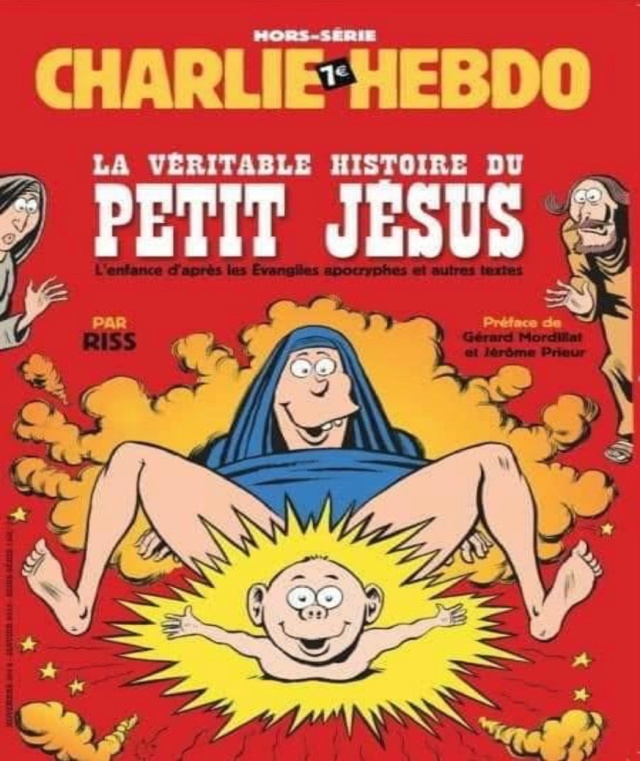 مجله شارلی ابدو: تولد مسیحاین حرکت‌های هولناک تروریستی، در حالی که یکی پس از دیگری روی می‌دهد که حکومت‌های اسلامی ایران و ترکیه و سایر گروه‌‌های اسلامی علیه آزادی بیان و اندیشه در این کشور راه انداخته‌اند. اما در این میان شکی نیست که شهروندان مسلمان ساکن فرانسه همانند شهروندان عادی این کشور از بحرانی‌شدن و امنیتی‌شدن جامعه فرانسه نگرانند. نگرانند که گروه‌های فاشیستی تبلیغات خود را نه متوجه تروریسم، بلکه گروه‌های خارجی‌ستیز و نژادپرست متوجه مهاجران و پناه‌جویان کنند.دو هفته بعد از قتل یک معلم تاریخ توسط یک جوان مسلمان، فرد دیگری در جنوب فرانسه به حاضران در کلیسا حمله برد و سه نفر را به ضرب چاقو کشت. مهاجم با شلیک پلیس زخمی، و بازداشت شده است. او که ۲۵ سال دارد و خود را ابراهیم معرفی کرده، پس از زخمی‌شدن شعار «الله اکبر» سر داده است.حمله فرد مهاجم حوالی ساعت ٩ صبح پنج‌شنبه ۲٩ اکتبر - ٨ آبان، در کلیسای «نتردام» شهر نیس رخ داد. کلیسای نتردام شهر نیس، در مرکز شهر و  در خیابانی قرار دارد که محور تجاری اصلی شهر محسوب می‌شود. بلافاصله بعد از واقعه، نیروهای پلیس محل را محاصره کردند.به‌گفته منابع آگاه، عامل این حمله ابراهیم نام داشته و به تازگی از تونس وارد فرانسه شده ‌است.حدود دو ساعت بعد کریستیان استروزی شهردار شهر نیس تایید کرد که شمار قربانیان سه نفر است. چند تن دیگر زخمی شده‌اند.به گفته منابع پلیس، یک زن ۷٠ ساله سر بریده شده، و یک از ناحیه گلو و گردن زخم خورده و درگذشته است. قربانی سوم، زنی که بعد از زخمی شدن توانسته بود به کافه نزدیک کلیسا پناه ببرد، ساعتی بعد بر اثر خونریزی جان سپرد.شهردار نیس که در محل حاضر شد به خبرنگاران گفت: «هم اکنون در داخل کلیسا دو جسد دیدم. بسیار هولناک بود.» وی بدون تردید این جنایت را با قتل ساموئل پتی، معلم فرانسوی مرتبط دانست. او گفت: «دیگر بس است... زمان آن فرارسیده که فرانسه قوانین زمان صلح را کنار بگذارد و فاشیسم اسلامی را در سراسر کشور نابود کند.»دانیل کونیل ۳۲ ساله که در کافه نزدیک کلیسا به کار مشغول است، می‌گوید: «من مشغول رسیدگی به میزها بودم. نزدیک ساعت ٩ بود... یک مرتبه همه شروع کردند به دویدن. صدای شلیک گلوله آمد... زنی که از کلیسا بیرون میامد گفت: فرار کنید... یک نفر توی کلیسا است... چند نفر کشته شدند...»بر اساس این اظهارات اولیه، به‌نظر می‌رسد که فرد مهاجم حدود یک ربع بعد از شروع حمله، با شلیک نیروهای پلیس زخمی شده است.شهر نیس در فرانسه که از جاذبه‌های گردشگری این کشور به حساب می‌آید، اکنون در شوک ناشی از این اقدام تروریستی به‌سر می‌‌برد.***در شرایطی که سران حکومت‌های اسلامی ایران و ترکیه با اظهارنظرهای خود در رابطه با انتشار کاریکاتورهای محمد پیامبر مسلمانان توسط مجله طنز «شارلی ابدو»، مستقیم و غیرمستقیم تروریست‌های اسلامی در فرانسه را تشویق به ترور می‌کنند. آن‌ها ریاکارانه و در راستای اهداف حکومتی خود برای مسلمانان فرانسه اشک تمساح می‌ریزند در حالی که خودشان روزانه در کشورهای سوریه، یمن، لیبی و افغانستان مسلمان‌کشی می‌کنند. هم‌چنین حکومت اسلامی ایران چهل و یک سال است جامعه ایران را به یک زندان بزرگ تبدیل کرده و به‌عنوان زندان‌بان هر روز زندانیان را شکنجه و اعدام می‌کند. یا امروز زندان‌های ترکیه حتی پر از مسلمان منتقد دولت اردوغان در زیر شکنجه‌های سیستماتیک به‌سر می‌برند. در حالی که هم‌اکنون در کشورهای ترکیه و ایران علاوه بر سرکوب و سانسور شدید، فقر و بیکاری زندگی میلیون‌ها انسان را تباه کرده است که عامل اصلی این همه وحشی‌گری سیاسی و فلاکت اقتصادی فساد دولتی و دزدی‌های سران و مقامات و نهادهای این حکومت‌ها هستند.هم حکومت اسلامی ایران و هم حکومت ترکیه در جنگ‌های نیابتی منطقه حضور فعالی دارند و مخالفین خود را نیز در این جنگ‌ها و یا توسط تروریست‌هایشان می‌کشند و ثروت‌های جامعه خود را نیز که اصولا باید برای تامین نیازهای جامعه هزینه شوند به این عرصه‌های ویران‌گر و ضدانسانی اختصاص می‌دهند.صرفا بهانه و توجیه سران حکومت‌های آدم‌کش ایران و ترکیه و سایر سازمان‌های تروریستی اسلامی، این است که مجله طنز شارلی ابدو کاریکاتورهای محمد را انتشار داده است. از این جانیان باید سئوال کرد آیا کشیدن و انتشار چنین کاریکاتورهایی خطرناک است یا بریدن سر انسان‌ها و کشتار هیات تحریریه این مجله!؟از این جانیان باید سئوال کرد آیا کشیدن و انتشار چنین کاریکاتورهایی به انسان‌ها، آن‌چنان لطمه می‌زند که بهایش بریدن سر معلم و کشتن هیات تحریریه این نشریه باشد؟!اما واقعیت چیز دیگری‌ست. این حمله در حالی صورت گرفته است که نخست در پی افرایش تنش میان رییس‌جمهور ترکیه و رییس جمهور فرانسه به دلیل جنگ داخلی لیبی و فعالیت‌های ترکیه در مدیترانه با هدف کشف گاز و نفت و هم‌چنین دخالت مستقیم و علنی حکومت ترکیه در جنگ اخیر آذربایجان  راه افتاده و در ادامه رجب طیب‌اردوغان رییس جمهوری فرانسه را به اسلامی‌ستیزی متهم کرده که چندان واقعیت ندارد. چرا که دعوای آن‌ها نه بر سر مردم و باورهای آن‌ها، بلکه عمدتات بر سر منافع اقتصادی و سیاسی و نظامی دو دولت است. به همین دلیل این دعوا و مناقشه ربطی به منافع مسلمانان مقیم فرانسه ندارد.اردوغان امروز پنج‌شنبه ۲۹ اکتبر در سخنانی در نشست فراکسیون حزب حاکم عدالت و توسعه در مجلس ترکیه از کشور‌های غربی بدون اشاره به بریدن سر معلم آزادی بیان و بریدن سر دو نفر امروز در فرانسه، به‌شدت انتقاد کرد و ادعا کرد: «دشمنی با مسلمانان و بی‌احترامی به سرورمان پیامبر اسلام به ویژه در میان دولت‌مردان اروپایی مانند سرطان گسترش یافته است.»اردوغان فاشیست و جنگ‌طلب گفت: «ایستادن در مقابل این اقدامات برای ما مسئله شرافت است. روزی که در مقابل این حملات سکوت کنیم روز مرگ ما است.»اردوغان حتی در تشویق غیرمستقیم تروریست‌های اسلامی در فرانسه، گفت: «دشمنان اسلام در باتلاق کینه و نفرتی که وارد آن شده‌اند، غرق خواهند شد.»رجب طیب اردوغان توسط نشریه فرانسوی «شارلی ابدو»، آنکارا می‌خواهد واکنشی دیپلماتیک از خود نشان بدهد، در حالی که پیش از این هم فرانسه و هم یونان از اتحادیه اروپا خواسته بودند علیه «اقدام‌های بی‌ثبات‌کننده» ترکیه اقدام کند.مجله فکاهی شارلی ابدو که پیش از این کاریکاتورهایی از پیامبر اسلام را به تصویر کشیده بود، این‌بار کاریکاتوری از رجب طیب اردوغان را روی جلد شماره جدید خود منتشر کرده است. در این کاریکاتور اردوغان در خانه به تصویر کشیده شده است که در صندلی راحتی نشسته و یک نوشیدنی در دست دارد و .... در زیر این کاریکاتور آمده است: «اردوغان در زندگی خصوصی خود خیلی بازیگوش است.»در این کاریکاتور اردوغان نیمه برهنه بر صندلی تکیه داده و در یک دست نوشابه‌ای در دست دارد و با دست دیگر دامن زن محجبه‌ای را بالا زده و می‌گوید : «آخ، پیامبر!»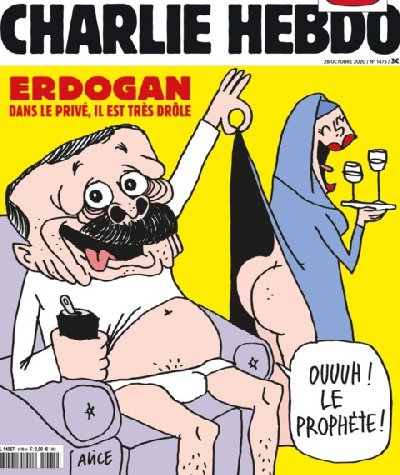 اگر چه اردوغان گفته است که این کاریکاتور را ندیده، اما، از آن به‌عنوان «حمله بی‌شرمانه اوباش» یاد کرده که ارزش‌های «ترکیه» را نشانه گرفته است. دولت آنکارا پرونده قضایی تحت عنوان «اهانت به رییس دولت» تشکیل و قول داده که واکنشی از خود نشان بدهد.در روزهای گذشته اردوغان بر شدت حملات خود علیه امانوئل ماکرون، رییس‌جمهوری فرانسه، افزود و او را به «اسلام‌هراسی» متهم کرد، زیرا رییس‌جمهوری فرانسه در مراسم ادای احترام به ساموئل پتی، آموزگار به قتل رسیده فرانسوی توسط یک اسلام‌گرا از آزادی بیان از جمله از حق انتشار «کاریکاتورهای محمد» دفاع کرد.در پاسخ به اظهارات و تهدیدهای اردوغان، وزیر مشاور دولت فرانسه در امور اروپا، «کلمان بون»، گفت که فرانسه می کوشد تدابیری در سطح اروپا علیه آنکارا اتخاذ شود و این تدابیر شامل تحریم های اروپا نیز می‌تواند بشود. پیش‌تر سخنگوی دولت فرانسه، «گابریل آتال»، ضمن ابراز خرسندی از اتحاد بسیار بزرگ اروپا در دفاع از فرانسه و ارزش‌های آن به‌ویژه آزادی بیان، ترکیه را به «ارعاب و اقدام‌های بی‌ثبات کننده» متهم کرد.فرانسه هم‌چنین شکایتی را علیه وزیر فرهنگ ترکیه سردار جان تنظیم کرده که در صفحه توییتری خود از نشریه «شارلی ابدو» با الفاظ رکیک یاد نموده است. سخنگوی دولت فرانسه یادآور شده که اظهارات تنفرآمیز وزیر فرهنگ ترکیه و سایر مقامات این کشور علیه روزنامه‌نگاران «شارلی ابدو» در اصل علیه کسانی به کار رفته که به‌خاطر انجام حرفه‌شان آماج عملیات تروریستی قرار گرفته و کارکنان آن به دست اسلام‌گرایان به قتل رسیده‌اند.مناسبات ترکیه و فرانسه طی یک سال گذشته رو به سردی و تنش گذاشته است. دو کشور بر سر سوریه، لیبی و اقدام‌های آنکارا در شرق مدیترانه در حریم دریایی یونان و اروپا با یکدیگر اختلاف دارند. اما، این تنش‌ها طی هفته گذشته و با اظهارات اردوغان علیه ماکرون رو به‌شدت نهاده است. با وجود تشدید این تنش‌ها، مولود چاووش اوغلو، وزیر امور خارجه ترکیه، چهارشنبه بیست و هشتم اکتبر گفت که این کشور در نظر ندارد در حال حاضر سفیر خود را در پاریس فرابخواند، هر چند فرانسه شنبه گذشته سفیر خود را در آنکارا فراخواند که در بازگشت به پاریس با امانوئل ماکرون، ملاقات کرد.تنش میان دو دولت فرانسه و ترکیه در عین حال تحت تاثیر منازعه آذربایجان و ارمنستان بر سر قره‌باغ و پشتیبانی لجستیکی و سیاسی آنکارا از باکو در این منازعه نیز قرار گرفته است. چهارشنبه بیست و هشتم اکتبر پلیس فرانسه از حمله ده‌ها تن از جمعیت ترک‌های مقیم فرانسه به محله ارامنه در حومه شهر لیون جلوگیری کرد. فرمانداری شهر لیون با انتشار بیانیه‌ای اعلام کرد که «ارعاب و اقدام‌های خصمانه قومی هیچ جایگاهی در جمهوری فرانسه ندارند.»اما واقعیت کشمکس دولت ها فرانسه و ترکیه چندان ربطی به دعوای مذهبی ندارد و این موضع ابزاری برای نشان دادن عمق اختلافات بین دو کشور است. اکنون چه در مسئله قره‌باغ یا بحران لیبی و سوریه و یا مناقشه اکتشافات گازی ترکیه در دریای مدیترانه، یعنی در مهم‌ترین مناقشه‌های منطقه‌ای، دو کشور رو در روی یکدیگر ایستاده‌اند.ترکیه ماه‌هاست که در آب‌های قبرس و حریم‌ آبی جزایر یونان به دنبال کشف منابع گاز طبیعی وارد عمل شده و این مناطق آبی را متعلق به خود می‌داند. این امر برای فرانسه قابل پذیرش نیست و به‌همین سبب به حمایت از یونان برخاسته است که این فعالیت‌های ترکیه را غیرقانونی می‌داند.این مناقشه تا جایی پیش رفت که بنا به اطلاع دولت فرانسه، یک کشتی جنگی ناتو متعلق به ترکیه در دریای مدیترانه به سوی کشتی فرانسوی نشانه رفت و این مقدمات یک حمله نظامی ارزیابی شد. طرف ترکیه‌ای اما این اتهام را رد کرد. در پی آن امانوئل مکرون گفت که دستکم در شرق مدیترانه، ترکیه را به عنوان یک شریک ناتو به رسمیت نمی‌شناسد.اما منافع اقتصادی نیز در این مناقشه‌ها نقش بازی می‌کنند. در ماه سپتامبر مشخص شد که یونان ۱۸ فروند از هواپیمای جنگنده فرانسوی «رافائل» را خریداری کرده است. این معامله مهمی برای شرکت تسلیحاتی داسول بود.در مناقشه منطقه کوهستانی قره‌باغ، دولت فرانسه در حوزه سیاست داخلی زیر فشار است. حدود ۶۰۰ هزار ارمنی در فرانسه زندگی می‌کنند که با فاصله زیادی بزرگ‌ترین اقلیت ملی در مهاجرت فرانسه به حساب می‌آید. پاریس در سال ۲۰۰۶ به‌عنوان نخستین کشور غربی قانون مجازات انکار نسل‌کشی ارامنه در ترکیه را به تصویب رساند.اردوغان اما می‌کوشد با افکار نوعثمانیسم در حوزه مدیترانه رهبری کشورهای اسلامی را در اختیار خود بگیرد و به‌همین دلیل ترکیه حتی در شاخ آفریقا به حمایت از دولت رسمی طرابلس در لیبی برخاسته است.از سوی دیگر، خامنه‌ای سرمدار تروریست‌ها حکومت اسلامی ایران نیز با کمی تاخیر، وارد دعواهای روسای جمهوری فرانسه و ترکیه شده است.از سوی دیگر روز چهارشنبه ۷ آبان-۲٨ اکتبر، سایت رسمی سیدعلی خامنه‌ای پیامی را خطاب به «جوانان فرانسه» منتشر کرد. در این سایت تاکید شده که متن این پیام کوتاه به زبان فرانسوی در شبکه‌های اجتماعی منتشر شده است.خامنه‌ای در این پیام می‌گوید: «جوانان فرانسه! از رییس جمهور خود بپرسید: چرا از اهانت به پیامبر خدا حمایت می‌کند و آن را آزادی بیان می‌شمارد؟ آیا معنی آزادی بیان این است: دشنام و اهانت، آن هم به چهره‌های درخشان و مقدس؟ آیا این کار احمقانه، توهین به شعور ملتی نیست که او را به ریاست خود انتخاب کرده است؟»خامنه‌ای می‌افزاید: «سئوال بعدی این است که چرا تردید در هولوکاست جرم است؟ و اگر کسی چیزی در این‌باره نوشت باید به زندان برود، اما اهانت به پیامبر آزاد است؟ ...»در روزهای اخیر بسیاری از مقامات حکومت اسلامی امانوئل مکرون با باد ناسطا گرفته انتقاد کرده و دفاع او از آزادی بیان و انتشار کاریکاتور را بهانه‌ای برای «توهین به اسلام و پیامبر» دانسته‌اند.روز چهارشنبه ۲۸ اکتبر، شیخ حسن روحانی نیز با اشاره به انتشار کاریکاتورهای محمد در اروپا گفت: «بی‌احترامی به یک پیامبر هنر نیست. ضد ارزش بوده و تشویق به خشونت است. این‌که احساسات میلیون‌ها نفر از مسلمان و غیرمسلمان را تحریک کنیم، هنر نیست ...» حسن چاخان افزود: «غرب اگر راست می‌گوید، اروپا و فرانسه اگر راست می‌گویند که به دنبال آن هستند که در جامعه امروز بشری صلح، صفا و برادری حاکم شود، از دخالت در امور داخلی مسلمانان دست بردارند.»در همین روز، خبرگزاری ایرنا گزارش داد که «هزاران نفر از تهرانی‌ها با تجمع مقابل سفارت فرانسه، انتشار تصاویر توهین‌آمیز» از پیامبر را محکوم کردند.در بیانیه‌ای که در پایان این تظاهرات خوانده شد آمده است: «در طول تاریخ کم نبوده‌اند افراد پست و حقیری مثل او‌(امانوئل مکرون) که سعی کرده‌اند خدشه‌ای به وجود قدسی حضرت رسول و دین اسلام وارد کنند...» این بیانیه می‌افزاید: «دیر نباشد که به حکم قطعی خداوند، پس از پیروزی نهایی حق بر باطل، خبر به درک واصل شدن و خوراک مار و مور شدنش مایه‌ی سرور همه‌ آزادگان و مظلومان جهان شود...»سپاه پاسداران نیز روز دوشنبه گذشته با انتشار بیانیه‌ای امانوئل مکرون را به حمایت از اسلام‌ستیزی متهم کرد و او را رییس‌جمهوری «بی‌خرد و ماجراجو» نامید.ارتش جمهوری اسلامی هم روز سه‌شنبه بیانیه‌ای در این‌باره منتشر کرد و قتل معلم فرانسوی را «حرکت انفرادی یک دانش‌آموز» عنوان کرد و انتشار کاریکاتورهای پیامبر اسلام در فرانسه را «جاهلیت مدرن غربی» نامید.احمد جنتی، رییس مجلس خبرگان نیز از سوی این مجلس بیانیه‌ای منتشر کرد و از عموم مسلمانان خواست تا در این‌باره سکوت نکنند و «آرام نگیرند.»عربستان سعودی روز سه‌شنبه انتشار کاریکاتورهای پیامبر اسلام در فرانسه و «هرگونه تلاش برای پیوند زدن اسلام و تروریسم» را محکوم کرد.یک نماینده وزارت امور خارجه عربستان سعودی بدون اشاره مستقیم به قتل فجیع معلم فرانسوی به‌دست یک اسلام‌گرای افراطی، در بیانیه‌ای با بیان این‌که این کشور همه اقدامات تروریستی را محکوم می‌کند، گفت: «طرد اعمال و اقداماتی که باعث ایجاد نفرت، خشونت و افراط گرایی می‌شود مغایر با همزیستی است.»در عربستان سعودی نیز فراخوان‌ها برای تحریم فروشگاه‌های زنجیره‌ای کَرفور فرانسه منتشر شد اما چندان مورد پشتیبانی قرار نگرفت.روز سه‌شنبه در داکا، پایتخت بنگلادش هزاران نفر در اعتراض به «توهین به پیامبر اسلام» در فرانسه دست به تظاهرات زدند.تظاهرات‌کنندگان خواستار تحریم کالاهای فرانسوی شده و تصاویر امانوئل مکرون و پرچم فرانسه را به آتش کشیدند.در غزه برای دومین روز متوالی ده‌ها تظاهرکننده علیه فرانسه شعارهایی سر دادند و تصویر مکرون را که بر روی آن ضربدر سرخی کشیده بودند به دیوار «انستیتو فرانسه» چسباندند.در روزهای اخیر چندین گردهمایی اعتراضی در تونس و یا چند منطقه از سوریه برپا شد اگرچه شمار شرکت‌کنندگان در آن‌ها کم بود.در سنگال هم که بیش‌تر جمعیت آن را مسلمانان تشکیل می‌دهند فراخوان بایکوت محصولات فرانسوی صادر شد.در فرانسه نیز هکرهای اسلام‌گرا به چندین وب‌سایت شرکت‌ها، انجمن‌ها و دفاتر حمله کرده و پیام‌های اسلام‌گرایان مانند «پیروز باد اسلام و مرگ بر فرانسه» را بر روی این وب سایت‌ها قرار دادند. آن‌ها هم‌چنین تصاویر مونتاژشده رییس‌جمهوری فرانسه را به‌شکل یک خوک منتشر کردند.در پی این رویدادها در حالی که رجب طیب اردوغان، خودش یک بیمار روانی قدرت‌طلب و جنگ‌طلب‌تر از رییس‌جمهوری فرانسه است چند بار علیه مکرون حرف زد و او را «گمراه» خواند و گفت مکرون باید «به دلیل نوع برخوردش با میلیون‌ها نفر معتقد از مذهبی دیگر معاینه روانی شود.» در اعتراض کاخ الیزه سفیر فرانسه در آنکارا را به پاریس فراخواند.در ادامه این تنش‌ها اردوغان شامگاه دوشنبه ضمن حمله دوباره به مکرون و «روانی» خطاب کردن او، از مردم ترکیه خواست که کالاهای فرانسوی نخرند. او حتی به رهبران اروپا نیز تاخت و گفت: «دشمنی با اسلام و مسلمانان به سیاست مورد حمایت رهبران برخی کشورهای اروپایی تبدیل شده است. (…) اروپایی‌ها هرگز با دشمنی با اسلام چیزی عایدشان نخواهد شد.»پیش از این نیز در اردن، قطر و کویت برخی از سوپرمارکت‌ها کالاهای فرانسوی از جمله لوازم آرایشی و بهداشتی را از قفسه‌های خود پایین آوردند و دانشگاه پرنفوذ الازهر در قاهره نسبت به «کارزار علیه اسلام» هشدار داد.به این ترتیب سیدعلی خامنه‌ای برای عقب نماندن از رییس جمهور فاشیست و فحاش اسلامی ترکیه، در پیام به «جوانان مسلمان فرانسه»، اظهارات رییس‌جمهور این کشور در مورد آزادی بیان در فرانسه و انتشار کاریکاتور پیامبر اسلام را مورد انتقاد قرار داد. این در حالی‌ست که هیچ‌یک از این دو، یعنی نه اردوغان و نه خامنه‌ای، به سربریدن یک معلم فرانسوی به‌دست یک مسلمان افراطی در پاریس اشاره‌ای نکرده‌اند.خامنه‌ای و حکومتش که شبانه‌روز به فکر تشدید سانسور و اختناق و شکنجه و اعدام و تروریسم است، در پیام خود می‌گوید: «جوانان فرانسه! از رییس‌جمهور خود بپرسید: چرا از اهانت به پیامبر خدا حمایت می‌کند و آن را آزادی بیان می‌شمارد؟ آیا معنی آزادی بیان این است: دشنام و اهانت، آن هم به چهره‌های درخشان و مقدس؟ آیا این کار احمقانه، توهین به شعور ملتی نیست که او را به ریاست خود انتخاب کرده است؟»پرسیدنی است که آیا جوانی و روزنامه‌نگاری در ایران تحت حاکمیت مطلق امام خامنه‌ای، جرات این را دارد که از او بپرسد چرا این همه وحشی‌گری و آدم‌کشی می کنید؟در همین حال شماری از عوامل حکومت اسلامی و در جواب به پیام خامنه‌ای  در مقابل سفارت فرانسه در تهران تجمع کردند و در این تجمع نام خیابان نوفل لوشاتو را به خیابان محمد رسول‌الله تغییر دادند.نوفل‌لوشاتو، روستایی در نزدیکی پاریس است که بنیان‌گذار حکومت اسلامی پیش از بازگشت به ایران برای چند ماه در آن‌جا اقامت داشت.شایان ذکر است که جامعه فرانسه در تاریخ اروپا، همواره از پیش‌تازان آزادی بیان و اندیشه است. قانون اساسی فرانسه و ساختار دموکراسی این کشور مبتنی است بر سکولاریسم و جدایی مطلق دین از سیاست. رییس‌جمهوری فرانسه هم به این قوانین تاکید کرده است.این که حکومت فرانسه و همه حکومت‌های جهان براساس قوانین و سیاست‌های تبعیض‌آمیز و استثمارگر سرمایه‌داری اداره می‌شوند و اهمیتی به زیست و زندگی مردم و آزادی‌های فردی و جمعی و اعتصاب و اعتراض شهروندان نمی‌دهند یک واقعیت غیرقابل انکار است. اما باید جداگانه و مستقل از هر مسئله‌ای سیاست‌های و اهداف دولت‌های سرمایه‌داری را مورد نقد قرار داد. اما این‌جا دعوای حکومت‌های اسلامی مرتجع و گروه‌های تروریستی اسلامی با دولت‌های غربی موظف به دفاع از آزادی بیان و اندیشه است که صراحتا و بدون اما و اگر باید محکوم گردند. رییس‌جمهوری فرانسه و سایر دولت‌های غربی مانند حکومت‌های مستبد شرقی، این قدرت را ندارند که آزادی بیان و اندیشه را سرکوب کنند، به روزنامه‌ها و سایر شبکه‌های اجتماعی امر و نهی کند تا صرفا و دوبن کم و کاست سیاست‌های آن‌ها را منعکس کنند. بنابراین مکرون در دفاع از آزادی بیان و آزادی انتشار کاریکاتورهای محمد، کار آن‌چنانی انجام نداده و به وظایف خود عمل کرده است.پلیس فرانسه روز نوزدهم اکتبر عملیات گسترده‌ای را در این کشور علیه ده‌ها نفر از اعضای گروه‌های اسلامی آغاز کرد، پس از آن‌که ساموئل پتی، دبیر تاریخ یکی از مدارس حومه پاریس، توسط یک اسلامگرای چچن، در خیابان سر بریده شد.افراد دستگیر شده در عملیات پلیس لزوما ارتباط مستقیمی با قتل ساموئل پتی نداشته‌اند. اما، گفته می‌شود همگی آنان از گروه‌های اسلام تروریستی تحت نظر سرویس‌های امنیتی فرانسه هستند که از طریق شبکه‌های اجتماعی خشونت و تنفر را در این کشور ترویج می‌کنند. وزیر کشور فرانسه با اعلام این خبر افزود که از زمان فاجعه قتل دبیر فرانسوی، افراد بسیاری دستگیر شده و دست‌کم هشتاد تحقیق قضایی نیز آغاز شده است و عملیات پلیس علیه افراد وابسته به شبکه‌ها و جریان‌های اسلام‌گرا ادامه خواهد یافت.تصمیم‌گیری درباره این عملیات در شورای دفاع کشور که هجدهم اکتبر به ریاست رییس‌جمهوری فرانسه، امانوئل ماکرون، برگزار شد، صورت گرفت. در این نشست، رییس‌جمهوری فرانسه گفت: «از این پس ترس تغییر اردو می‌دهد و اسلام‌گرایان نباید خواب راحت در کشور ما داشته باشند.»در مقابل این اقدامات دولت فرانسه علیه تروریست‌هایی که دیر هم آغاز شده است خامنه‌ای و اردوغان برافروخته شده‌اند و نگرانند که در چنین روندی لابی‌ها و محافل تروریستی آن‌ها در کشورهای اروپایی به‌ویژه فرانسه در معرض خطر قرار گیرند. از این‌رو، اصولا هیچ‌کس نمی‌تواند رسمی و علنی و بدون محکوم کردن صریح ترورهای فرانسه، این کشور را به اسلام‌ستیزی محکوم کند. در واقع سیاست‌های و اهداف اخیر حکومت‌های ترکیه و ایران و گروه‌های اسلامی در کشورهای مختلف، به‌نوعی چراغ سبز دان به عوامل خودی‌هایشان است که از آب گل‌آلود ماهی بگیرند و مخالفین خود را تهدید و یا ترور کنند. این یک هشدار جدی است.البته تروریسم حکومت اسلامی ایران در چهار دهه گذشته و عنان گسیخته، تنها زمانی دست به ترور نزده‌اند که در تنگا قرار گرفته‌اند. به‌عبارت دیگر، سران و نهادهای حکومت اسلامی ایران، همواره ماهیت تروریستی و جاسوسی خود را حفظ کرده و تاکنون به تعقیب فعالین سیاسی و فرهنگی خارج کشور و به عناوین مختلف به تهدید و ترور آن‌ها دست زده‌اند. برای نمونه اخیر یک فعال سیاسی را در کانادا به قتل رسانده‌اند. سخنگوی خانواده‌های جان‌باختگان هواپیمای اوکراینی سرنگون شده توسط سپاه پاسداران در کانادا را نیز تهدید کرده‌اند.شایان توجه است که فرانسه در ساله‌های اخیر در معرض یک سری حملات تروریستی قرار گرفته که شامل شماری از انفجارها و تیراندازی در سال در پاریس با ۱۳۰ کشته و حمله خونین نیس در ۲۰۱۶ می‌شود که طی آن یک فرد مسلمان با کامیونی به سمت جمعیت در روز باستیل حمله‌ور شد که ۸۶ کشته برجای گذاشت.در سوئد نیز چندی پیش نصف‌های شب بالکن یک فعال سیاسی ایرانی که در یکی از احزاب پارلمانی سوئدی فعال است را آتش زدند که خوشبختانه آسیبی به خانواده وی نرسید. وی قبلا به پلیس اطلاع داده بود که عوامل حکومت اسلامی او را تهدید کرده‌اند.در یک اقدام دیگر فرد و یا افرادی شبانه وارد خانه یکی از فعالین سیاسی و فرهنگی در مرکز شهر استکهلم شده و تنها کلید اضافی منزل وی و دو «یو‌اس‌بی» او را با خود برده‌اند بدون این که چیز دیگری را ببرند. به‌گفته پلیس امنیتی، این واقعه نه دزدی، بلکه یک اقدام سیاسی بوده است. احتمالا آن‌ها این خانه را زیر نظر داشتند و می‌دانستند که آن شب کسی خانه نیست. پلیس این فعال سیاسی و فرهنگی را همان شب به مکان امنی انتقال داده است. متخصصان ضد تروریسم پلیس سوئد گفته‌اند که مهاجمین دو نفر بوده‌اند. تحقیقات پلیس در این مورد ادامه دارد. البته روشن است که چنین حرکت‌هایی نشان‌دهنده آن است که مهاجمین قصد آفریدن فضایی رعب و وحشت داشته‌اند. چرا که دست آن‌ها برای ترور هم باز است. ناگفته نماند که پلیس امیتی سوئد و سایر کشورهای اروپایی در راستایی منافع اقتصادی و سایر منافع خود با حکومت اسلامی، تاکنون هرگز اطلاعاتی دقیقی به افراد تهدید شده و یا حتی نزدیکان و خانواده‌های ترور شده نداده و نمی‌دهند.در هر صورت در میان جنجال و هیاهوی دولت‌ها، هر انسان آزاده و عدالت‌جویی مردمی وظیفه انسانی و اخلاقی و سیاسی آگاهانه و داوطلبانه دارد که صریحا دشمنان آزادی بیان و اندیشه دولتی و غیردولتی را محکوم کند و از آزادی‌های بی‌قید و شرط بیان و اندیشه و فعالیت متشکل فرهنگی و سیاسی دفاع کند!پنج‌شنبه هشتم آبان ۱۳۹۹ - بیست و نهم اکتبر ۲۰۲۰ضمایم:بهرام رحمانی: حکومت اسلامی ایران دشمن اصلی آزادی بیان و اندیشه و حامی تروریسم در جهان است!https://etehad-k.com/1399/08/%d8%ad%da%a9%d9%88%d9%85%d8%aa-%d8%a7%d8%b3%d9%84%d8%a7%d9%85%db%8c-%d8%a7%db%8c%d8%b1%d8%a7%d9%86-%d8%af%d8%b4%d9%85%d9%86-%d8%a7%d8%b5%d9%84%db%8c-%d8%a2%d8%b2%d8%a7%d8%af%db%8c-%d8%a8%db%8c%d8%a7/بهرام رحمانی: حکومت اسلامی ایران دشمن اصلی آزادی بیان و اندیشه و حامی تروریسم در جهان است!http://www.lajvar.se/1399/08/02/103640/بهرام رحمانی: دیپلمات - تروریست زندانی حکومت اسلامی بلژیک را تهدید به «انتقام‌گیری» کرد!http://www.azadi-b.com/G/2020/10/post_626.htmlبهرام رحمانی: بهرام رحمانی: ترور شخصیت(Personality Terror)http://www.gozareshgar.com/10.html?&tx_ttnews[tt_news]=41700&tx_ttnews[backPid]=23&cHash=2185715104c701b9fc58206580b8f172